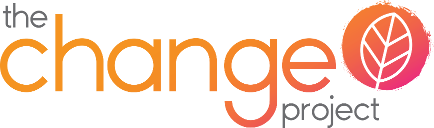 P/T Domestic Violence Perpetrator Programme/DVAP InterventionIntegrated Support Practitioner22.5 hours per week £23,100  pro rata per annum 
Home/Office based 2 years experience of working with victims of domestic abuse is essential 
 Job Description The role of the Partner Support Worker is to provide proactive support to the victims and any children in their care, of the clients referred to the Domestic Violence Perpetrator Programme or those referred through The Change Hub for One to One Intervention. Using the Integrated Support Practitioner model of work (issued on appointment) undertake all duties in the context of on-going contact with victims/survivors (male or female) of domestic abuse and violence. 
 Undertake initial risk assessments with victims prior to partner assessment for the Domestic Violence Perpetrator Programmes.Initial/Ongoing contact with victims to measure and monitor risk for current/ex partners/family members for DVAP Interventions.
 Initiate proactive ongoing contact with victims and encourage engagement  to provide support as required and review progress.  
 Provide support and empowerment coaching for victims 
 Encourage service user participation in service development, continuous improvement and feedback exercises. 
 Coordinate risk management with external and community agencies where required. For example working with an allocated IDVA 
 Keep and maintain accurate and confidential records of all work undertaken utilising our in-house data management system 
 Attend regular Case Management meetings and contribute to effective communication across the team.  
 Represent the Team at relevant key meetings and forums 
 Provide written reports to the Integrated Support Service Lead as required. 
 Attend Team Meetings, monthly Clinical Supervision and training as required. 
 Any other duties as required by the Integrated Support Service Lead. Person Specification Experience Demonstrable experience of working with victims affected by domestic abuse Experience of prioritising and managing own work load  Experience of risk assessment and safety planning Knowledge and understanding  A good understanding of the causes and dynamics of domestic abuse, including it’s impact on victims/survivors and their children Knowledge of safeguarding adults and children Skills and abilities Excellent written and verbal communication skills Competent in the use of Microsoft packages, Word, Excel, Outlook and Teams Ability to be self motivated, work on own initiative and as part of a team Resilient under pressure and in times of crisis Values and Ethos An understanding and belief in personal change Anti-discriminatory working practice A commitment to the values and ethos of The Change Project A commitment to fostering innovation in working practices A commitment to respecting and valuing all clients perspective and involvement 